Herzliche Einladung zur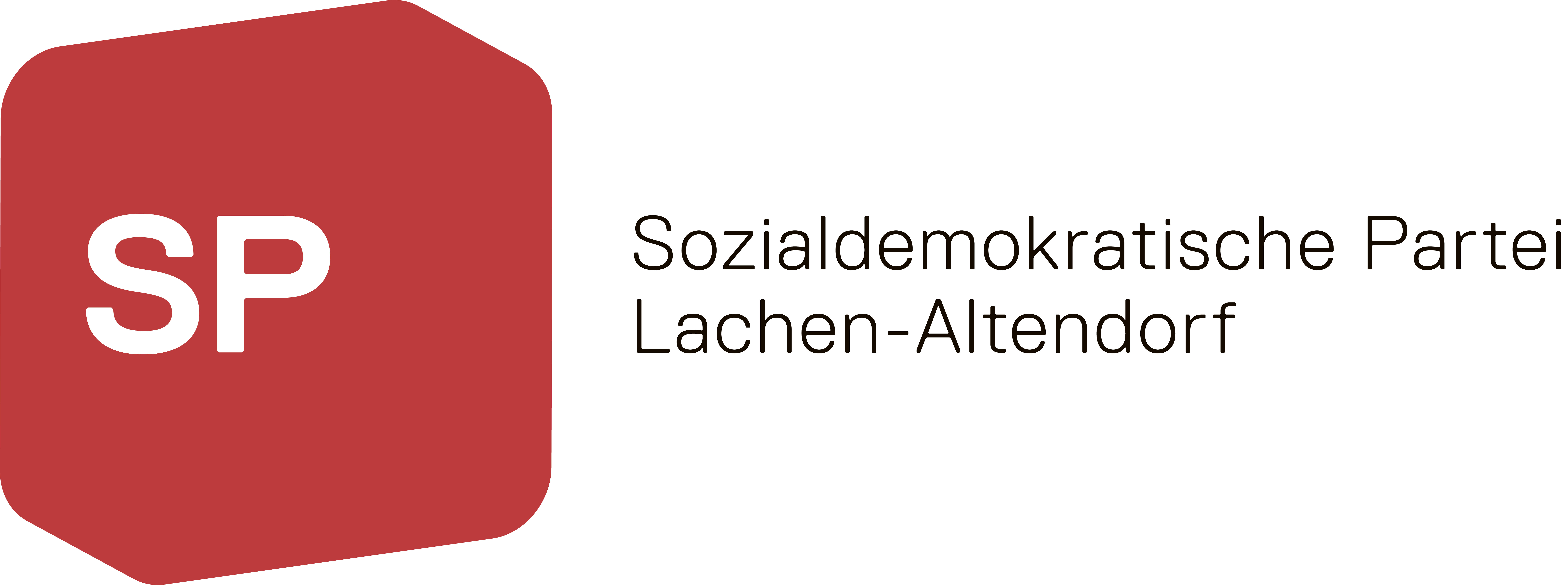 Generalversammlung der 
SP Lachen-AltendorfMontag, 09. April 2018 um 20.00 Uhr im Landgasthof Mühlebach, Zürcherstrasse 52, 8852 AltendorfI. Geschäfte der GVGenehmigung des Protokolls der letztjährigen GV (Hans Bütikofer)Aktivitäten: Abnahme des Jahresberichts der PräsidentInnen (Elsbeth Anderegg)Finanzen: Genehmigung der Jahresrechnung nach Kenntnisnahme des Revisionsberichts und Festsetzung des Jahresbeitrags (Sara Imfeld)Ersatzwahl Co-Präsidium:Mark Spengler als Nachfolger von Elsbeth AndereggII. Gemeindeversammlungen Altendorf & LachenBeratung der Rechnung 2017 & Sachgeschäfte der Gemeinde Altendorf (Elsbeth Anderegg)Beratung der Rechnung 2017 & Sachgeschäfte der Gemeinde Lachen (Thomas Held)
III. Varia7. Anregungen & FragenWir freuen uns auf einen interessanten und lässigen Abend mit euch allen!Elsbeth & ThomasPS: Die aktuellen Informationen zu unseren Aktivitäten findet ihr stets auch auf unserer Homepage: www.spschwyz.ch/lachen-altendorf.Sozialdemokratische Partei	Co-PräsidiumSektion Lachen-Altendorf	Elsbeth Anderegg, Steineggstr. 47, 8852 Altendorf	055 442 19 84	elsbeth.anderegg@bluewin.chwww.spschwyz.ch/altendorf	Thomas Büeler, Tulpenweg 3, 8853 Lachen	077 424 58 10	thomas.bueele@gmail.com